Pressemitteilung vom 25.03.2022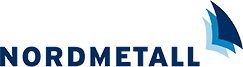 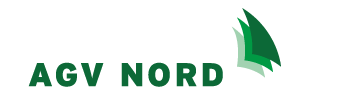 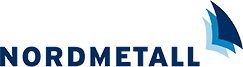 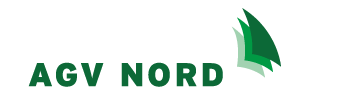 Wissenschaft ganz kreativ„nordbord Bremen – Science Club im Universum®” veranstaltet kostenlosen Sketchnote-Workshop in den OsterferienWie lassen sich auch komplexe Themen verständlich und nachvollziehbar aufbereiten? Ganz einfach: mit Sketchnotes! Dabei handelt es sich um eine visuelle Darstellung von Inhalten in Form von gezeichneten Bildern, Schriften und Symbolen. Vom 12. bis 14. April 2022 bietet die Initiative „nordbord Bremen – Science Club im Universum®“ jungen Menschen zwischen 14 und 19 Jahren die Möglichkeit, in die Welt der Sketchnotes einzutauchen – und dabei auch noch etwas über MINT (Mathematik, Informatik, Naturwissenschaften, Technik) zu erfahren.Die Teilnehmenden werden von der Illustratorin und Grafikgestalterin Leefje Roy in die Kunst der Sketchnotes eingeführt. Außerdem erhalten sie über interaktive Aktionen und einen Besuch der Dauer- sowie Sonderausstellung des Universum® Bremen Einblicke in den spannenden und vielfältigen Bereich der Technik. Inspiriert davon überlegen sich die Jugendlichen daraufhin eigene Themen, die sie mithilfe von Sketchnotes unterhaltsam und dennoch inhaltlich korrekt visualisieren. Zeichnerische Vorkenntnisse oder besondere Talente sind keinesfalls notwendig!Eine Anmeldung für das kostenlose Angebot ist unter www.nordbord.de bis Montag, 4. April 2022, möglich. Voraussetzung dafür ist eine vorherige, ebenfalls kostenlose Registrierung unter derselben Internetadresse.Termin: Der kostenlose Workshop „Sketchnotes + Technik“ findet von Dienstag, 12. April 2022, bis Donnerstag, 14. April 2022, im Universum® Bremen (Wiener Str. 1a, 28359 Bremen) statt – jeweils von 10 bis 15 Uhr. Während der gesamten Veranstaltung gilt eine Maskenpflicht.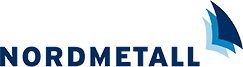 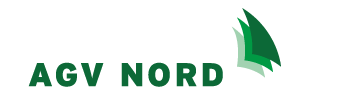 Über nordbordnordbord ermöglicht Schülerinnen und Schülern von 10 bis 19 Jahren, ihr Interesse an MINT-Themen (Mathematik, Informatik, Naturwissenschaft und Technik) zu vertiefen. Dafür finden in ganz Norddeutschland exklusive Veranstaltungen und Unternehmensbesuche statt. Auf www.nordbord.de finden die Clubmitglieder kostenlose und individuell auf sie zugeschnittene Experimente, Events und Informationen. Bei nordbord Bremen, dem Science Club im Universum®, können sich die Kinder und Jugendlichen pro Schulhalbjahr mit zwei Themen beschäftigen und in den Schulferien an zusätzlichen Angeboten teilnehmen. Gegründet wurde nordbord 2015 von den Arbeitgeberverbänden der norddeutschen Metall- und Elektroindustrie NORDMETALL und AGV NORD.